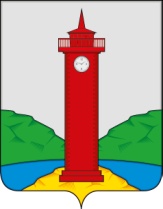 ОБЩЕСТВЕННЫЙ СОВЕТ                                                                                                                   ПРИ АДМИНИСТРАЦИИ СЕЛЬСКОГО ПОСЕЛЕНИЯ КУРУМОЧ МУНИЦИПАЛЬНОГО РАЙОНА ВОЛЖСКИЙ САМАРСКОЙ ОБЛАСТИПРОТОКОЛ21  августа  2019  годазаседания Общественного совета при администрации сельского поселения Курумоч муниципального района Волжский Самарской областиВремя открытия заседания Общественного Совета: 17 ч. 20 мин.Время закрытия заседания Общественного Совета: 18 ч. 20 мин.Председатель                                                                                           О.Н.ТарасоваСекретарь                                                                                                   Н.Ю. КулешевскаяЧлены Общественного Совета, присутствующие на заседании:Присутствует 10 членов Совета, кворум для проведения заседания имеется.Повестка дня:1.Об участии администрации сельского поселения Курумоч муниципального района Волжский Самарской области в конкурсе проектов развития муниципальных образований, основанных на местных инициативах.2.О мониторинге межэтнической и межконфессиональной обстановки на территории сельского поселения Курумоч муниципального района Волжский Самарской области в  2019 года.Ход заседания:1. СЛУШАЛИ: Об участии администрации сельского поселения Курумоч муниципального района Волжский Самарской области в конкурсе проектов развития муниципальных образований, основанных на местных инициативах.ВЫСТУПИЛИ: Катынский О.Л. глава  сельского поселения Курумоч муниципального района Волжский Самарской областиРЕШИЛИ:1. Информацию принять к сведению.ГОЛОСОВАЛИ:«за» -  9 человек;«против» - нет;«воздержались» - нет.2. СЛУШАЛИ: О мониторинге межэтнической и межконфессиональной обстановки на территории сельского поселения Курумоч муниципального района Волжский Самарской области в 2019 годуВЫСТУПИЛИ: Жоглик Т.Ф. специалист МБУ сельского поселения Курумоч муниципального района Волжский Самарской областиРЕШИЛИ: информацию принять к сведениюГОЛОСОВАЛИ:«за» -  9 человек;«против» - нет;«воздержались» - нет.Председатель Общественного Совета                              О.Н.Тарасова

Секретарь Общественного совета                                    Н.Ю. КулешевскаяРЕШЕНИЕ  121  августа  2019  года   Об участии  сельского поселения Курумоч муниципального района Волжский Самарской области в конкурсе проектов развития муниципальных образований края, основанных на местных инициативах.   В рамках развития территории сельского поселения Курумоч муниципального района Волжский Самарской области, основанных на местных инициативах реализуется  проект «Устройство военно-патриотической площадки «Зарница».  Работы проводятся в соответствии с графиком выполнения работ. В настоящее время на территории муниципалитета завершено проведение мероприятий по отбору проекта развития муниципального образования сельского поселения Курумоч муниципального района Волжский Самарской области, основанного на местных инициативах на 2020 год.На собрании граждан, состоявшемся 19 июня  2019 года, были рассмотрены итоги проведенного опроса населения. На голосование были вынесены 3 проекта развития, участвовавшие в опросе. В результате участники собрания большинством голосов определили  приоритетный проект развития муниципалитета  на 2020 год – «Устройство хоккейной коробки».В ходе собрания была сформирована инициативная группа по подготовке проекта к подаче заявки на конкурсный отбор, определены возможные формы участия в реализации проекта.Председатель Общественного Совета                              О.Н.Тарасова

Секретарь Общественного совета                                    Н.Ю. КулешевскаяРЕШЕНИЕ 221  августа  2019  года   О мониторинге межэтнической и межконфессиональной обстановки на территории сельского поселения Курумоч муниципального района Волжский Самарской области 2019 года.Общая оценка состояния межнациональных и этноконфессиональных отношений на территории  сельского поселения Курумоч муниципального района Волжский Самарской области стабильная,  межнациональных и этноконфессиональных противоречий, в том числе на бытовой основе, не имеется.Администрацией сельского поселения Курумоч муниципального района Волжский Самарской области проведены мероприятия-7 января 2019 года, 19 января   в Храме   прошли богослужения для прихожан;-к празднику 23 февраля  проведено праздничное мероприятие  «Воинская доблесть» с участием  юных воспитанников  военно-патриотического клуба;-6 марта в Доме культуры  «Жигули» состоялся праздничный концерт, посвящённый Международному женскому дню. Женщины села получили музыкальные подарки от творческих коллективов;-праздничные мероприятия к Дню Победы, акции «Утро Победы , митинг, акция «Бессмертный полк» (концерты по месту жительства), праздничный концерт «Гремит Салют Победы над страной»;- 12 июня состоялся Праздничный концерт, посвященный   Дню России. Приняло участие 200 человек;-22 июня состоялся митинг, посвященный  «Памяти и скорби».Отчеты и фотоматериалы мероприятий размещены на официальном сайте администрации сельского поселения Курумоч муниципального района Волжский Самарской области. В сельском поселении Курумоч  сохраняется благоприятная межнациональная и межэтническая обстановка. Случаев конфликтов на национальной и религиозной почве не зафиксировано.           Важную роль в межнациональной политике проводимой на территории поселения играют народные праздники и традиции, которые нацелены на сохранение, возрождение и дальнейшее развитие национальных традиций и фольклора, народов, населяющих поселение.              Основными направлениями деятельности Муниципального бюджетного учреждения «Центр культуры  Жигули» в области  взаимодействия с представителями различных национальностей, проживающих на территории  поселения   является: -их участие в проведение культурно массовых праздничных мероприятиях;
-возрождение, сохранение и развитие национальной культуры и традиций   народов разных национальностей.  По данным  статистики  на территории сельского поселения Курумоч проживает  более 18- ти  разных национальностей  и малых народов, из них самые многочисленные группы составляет русское население  - 71, 5  %  , 19,2  %  составляет мордва,  2,8 %-  чуваши,  1,7 %  -украинцы,  2%- татары, калмыки -1%,    также проживают и менее   малочисленные группы - белорусы, лезгины,  узбеки и другие.   Национально-культурные объединения осуществляют свою деятельность с разной систематичностью и масштабностью, в том числе участвуя в мероприятиях просветительского и патриотического характера,   различных встречах, обрядовых праздниках.   В июле 2016 года на базе Дома Культуры   «Жигули»  начало  свою творческую деятельность любительское объединение «Эрзяночка», руководитель Карпова Лиана Сергеевна.  А уже через год это стал действующий ансамбль мордовской песни с широким репертуаром.    С первых же своих выступлений на большой сцене коллектив стал горячо любимым  жителями и особенно представителями мордовского народа.    «Эрзяночка»  ежегодно принимает участие в фитофестивале «Батюшка чай», проводимом в соседнем мордовском селе Бинарадка Красноярского района,  во всероссийском мордовском фестивале «Масторавань тундо», который проводился в Струковском парке,  в районном празднике национальных культур «Вместе мы – Россия», на областном празднике финоугорских народов, посвященном Дню эрзянского языка и культуры  и конечно  на праздничных мероприятиях, проводимых на территории сельского поселения Курумоч и муниципального района Волжский, посвященных проведению Дня народного единства, праздника, который символизирует сплоченность народов проживающих на территории России и Волжской земле.  Уже ставший традиционным,  Фестиваль Национальных Кухонь ежегодно  распахивает  свои двери для жителей и гостей  села в рамках празднования  Дня села.  Всех посетителей ожидает знакомство с самобытными и экзотическими национальными блюдами.  Представители национальных культур раскрывают секреты их приготовления, а представители  бюджетных учреждений    готовят блюда национальных кухонь и в  национальных костюмах угощают гостей праздника. Ведущий, презентуя блюда, рассказывает о традициях  и обычаях представителей данной  национальности.  Этот фестиваль   направлен на укрепление совместной работы властей и гражданских сообществ по сохранению и развитию самобытных культурных ценностей.   В рамках фестиваля организуется более 10 площадок  с национальными блюдами русской, мордовской, немецкой, армянской, татарской, казахской, белорусской, чувашской, украинской,  а также марийской кухонь.     Еще одной формой работы по укреплению межнационального единства является организация работы площадки  прикладного творчества, которая  проходит   в дни празднования   Дня народного единства, на базе сельской библиотеки. Представители различных национальностей  являющиеся представителями  таких общественных организаций как «Первичное объединение инвалидов», «Ветеранов труда и войны», «Волонтеры серебряного возраста» при участии детей    представляют свое прикладное творчество.  В данном  мероприятии  принимают участие авторы творческих работ   (народная игрушка, вышивка,  лоскутное шитье, вязание, плетение, бисер, резьба по дереву и другие).   Такое мероприятие воспитывает  уважения к истории и культуре народов России через знакомство с   их традициями и обычаям. Заканчивается мероприятие   общим чаепитием   Председатель Общественного Совета                              О.Н.Тарасова

Секретарь Общественного совета                                    Н.Ю. Кулешевская№ п/пФ.И.О.Отметка о присутствииТарасова Ольга Николаевна+Кулешевская Наталья Юрьевна+Жоглик Татьяна Федоровна+Ефимова Любовь Сергеевна-Карпова Екатерина Сергеевна+Брылева Наталья Владимировна+Цыбакин Федор Геннадьевич+Сочнев Алексей Викторович-Марин Юрий Викторович+Савицкая Алена Валерьевна+Бочкарева Светлана Владимировна+Бородай Татьяна Александровна+